INDICAÇÃO Nº 8577/2017Indica ao Poder Executivo Municipal operação “tapa-buracos” na Rua professora Maria Helena de Oliveira Pyles 309 no bairro Rochelle. Excelentíssimo Senhor Prefeito Municipal, Nos termos do Art. 108 do Regimento Interno desta Casa de Leis, dirijo-me a Vossa Excelência para sugerir que, por intermédio do Setor competente, seja executada operação “tapa-buracos na Rua professora Maria Helena de Oliveira Pyles 309 no bairro Rochelle, neste município. Justificativa:Conforme reivindicação de munícipes, este vereador pôde constatar o estado de degradação da malha asfáltica da referida via pública, fato este que prejudica as condições de tráfego e potencializa a ocorrência de acidentes, bem como o surgimento de avarias nos veículos automotores que por esta via diariamente trafegam. Plenário “Dr. Tancredo Neves”, em 17 de Novembro de 2.017.Cláudio Peressim-vereador-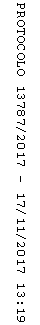 